ПРОЕКТ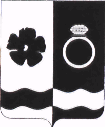 АДМИНИСТРАЦИЯ ПРИВОЛЖСКОГО МУНИЦИПАЛЬНОГО РАЙОНАПОСТАНОВЛЕНИЕот ______.2022  № ____-пОб исполнении бюджета Приволжского муниципального районаза 3 квартал 2022 годаВ соответствии со статьей 264.2 Бюджетного кодекса Российской Федерации, пунктом 33 Положения о бюджетном процессе в Приволжском муниципальном районе, утвержденного решением Совета Приволжского муниципального района от 22.11.2011 № 122 (в действующей редакции) и в целях регулирования бюджетных правоотношений администрация Приволжского муниципального района п о с т а н о в л я е т:1. Утвердить основные характеристики исполнении бюджета Приволжского муниципального района за 3 квартал 2022 года:- доходы в размере 307 109 821,41 руб. при плане 443 412 912,38 руб. или 69,26 % плановых назначений;- расходы в размере 284 418 870,17 руб. при плане 464 853 156,44 руб. или 61,18 % плановых назначений;- профицит бюджета в размере 22 690 951,24 руб. при плановом дефиците 21 440 244,06 руб.2.Утвердить исполнение доходов бюджета Приволжского муниципального района по кодам классификации доходов бюджетов за 3 квартал 2022 года согласно приложению 1 к настоящему постановлению.3.Утвердить исполнение расходов бюджета Приволжского муниципального района по разделам и подразделам классификации расходов бюджетов за 3 квартал 2022 года согласно приложению 2 к настоящему постановлению.4.Утвердить исполнение расходов бюджета Приволжского муниципального района по ведомственной структуре расходов бюджетов за 3 квартал 2022 года согласно приложению 3 к настоящему постановлению.5.Утвердить исполнение расходов бюджета Приволжского муниципального района по муниципальным программам за 3 квартал 2022 года в сравнении с соответствующим периодом 2021 года согласно приложению 4 к настоящему постановлению.6.Утвердить исполнение по источникам финансирования дефицита бюджета Приволжского муниципального района по кодам классификации источников финансирования дефицитов бюджетов за 3 квартал 2022 согласно приложению 5 к настоящему постановлению.7.Разместить настоящее постановление на официальном сайте Приволжского муниципального района в сети «Интернет».8.Направить отчет об исполнении бюджета Приволжского муниципального района за 3 квартал 2022 года в Совет Приволжского муниципального района и Контрольно-счетную палату Приволжского муниципального района.9.Контроль за постановлением возложить на начальника финансового управления Частухину Е.Л. 10.Настоящее постановление вступает в силу с момента его подписания.Глава Приволжскогомуниципального района					       И.В.Мельникова